MODULE 3COMMUNICATIE EN SAMENWERKING BINNEN EN BUITEN DE ONDERNEMING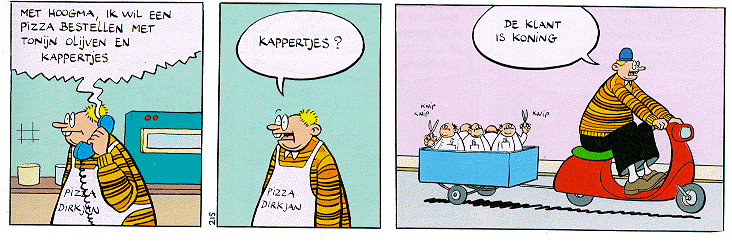 (Bron: http://www.taalschat.com/index.php/tag/cartoon/page/2/)InhoudstafelInleiding	 4De ondernemer en z’n communicatie 	 5Drie gladiatoren en een spoiler 	 6Het verhaal van Wouter Nuytten 	101. InleidingOefening 1: Blind tekenenDe leerlingen werken per twee. Een van de twee maakt snel een (abstracte) tekening. De andere persoon mag deze niet zien. Daarna beschrijft de tekenaar zijn tekening en moet de andere persoon deze natekenen. Nadien leg je beide versies naast elkaar: lijken ze op elkaar, waar zitten verschillen, was het gemakkelijk om op basis van aanwijzingen van iemand anders een tekening te maken,…?Voor deze opdracht werk je per twee. Ga met jullie ruggen naar elkaar staan. Persoon A beschrijft een tekening die hij/zij net gemaakt heeft. Persoon B probeert deze nu na te tekenen, op basis van de instructies die hij/zij krijgt.Wat viel je op tijdens het maken van deze oefening?Input van de klas (Bijvoorbeeld: het is moeilijk om te weten wat hij/zij bedoelt, “een beetje naar links” betekent voor de ene iets anders dan voor de andere,…)	Wat is volgens jou communicatie?Input van de klas (Bijvoorbeeld: informatie uitwisselen, tussen twee personen,…)	Probeer onderstaande kader in te vullen met de input van de leerlingen. Je kan het communicatieschema eventueel op bord tekenen. Leg uit dat we constant communiceren (zelfs als we niks zeggen: via onze lichaamstaal). Ga dieper in op ruis: interne en externe ruis. Pas dit alles toe op de oefening die ze net maakten: wie was de zender/ontvanger, wat was de boodschap en het medium, was er sprake van ruis, zo ja, welke,…?2. De ondernemer en z’n communicatieOefening 2Ook een ondernemer moet communiceren met een groot aantal personen. Hieronder zie je voorbeelden. Met wie zou de ondernemer in deze gevallen aan het communiceren zijn?Met wie moet een ondernemer allemaal communiceren?Kan je zelf nog andere voorbeelden verzinnen? Input van de klas (Bijvoorbeeld: boekhouder, buren, stadsdiensten, huisbaas, collega’s, concurrenten,… Laat ze telkens een voorbeeldzin bedenken, gelijkaardig aan hierboven)	Via welke media kan een ondernemer communiceren?Input van de klas (Bijvoorbeeld: face to face gesprek, mail, website, telefonisch, sociale media,… Elk medium gebruik je in een andere situatie: welk medium  gebruik je voor communicatie met welke personen?)	Waarom moet de ondernemer met deze personen communiceren?Om afspraken te maken, dingen te bestellen, uitleg te geven,… De ondernemer werkt samen met deze mensen en om de samenwerking vlot te laten verlopen is goede communicatie nodig. 	3. Drie gladiatoren en een boilerAls ondernemer is het belangrijk dat de communicatie met (potentiële) klanten, leveranciers, personeel,… goed verloopt. Je moet immers met een heleboel personen samenwerken. Slechte communicatie bemoeilijkt die samenwerking.Oefening 3: Filmfragment (https://www.youtube.com/watch?v=atcAnKcZPGo) Wat is er hier mis gelopen? De ondernemer heeft de klant niet goed begrepen en levert de foute dingen. Als dit in het echte leven gebeurt, kan dit een kostelijke bedoening zijn en zijn de klanten niet tevreden.	Oefening 4: Aan de slagDe leerlingen werken per twee. De persoon die de ondernemer speelt, kiest op voorhand een soort vijs die hij wil bestellen (hij duidt die aan zonder dat de andere het kan zien). Daarna voeren ze een fictief telefoongesprek, waarbij hij uitlegt welke vijs hij wil hebben. We gaan ervan uit dat de leverancier niet over onderstaande afbeeldingen beschikt. Je kan dus niet zeggen “de tweede van de bovenste rij”. Het is de bedoeling dat de leverancier achteraf de juiste vijs kan aanduiden. Is het gelukt?Voor deze oefening werk je per twee. Persoon A is de ondernemer die graag  een bestelling wil plaatsen bij een nieuwe leverancier (Persoon B). Probeer de leverancier telefonisch uit te leggen welke schroeven je precies wil bestellen. De leverancier beschikt niet over onderstaande afbeeldingen.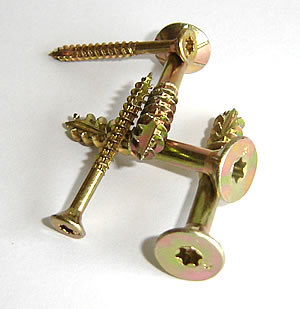 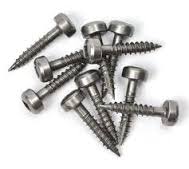 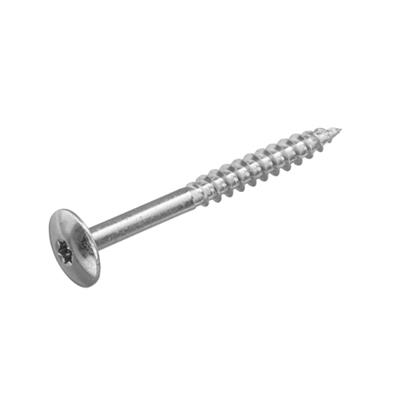 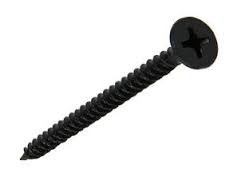 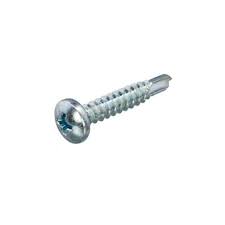 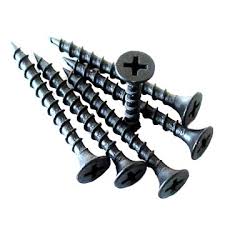 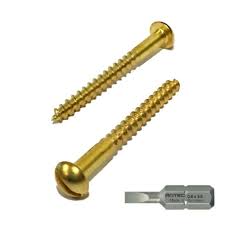 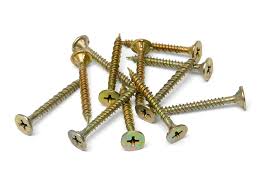 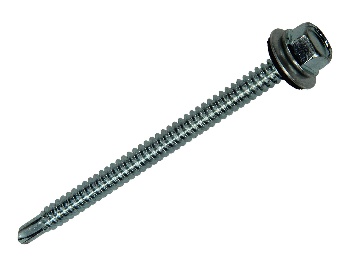 Stel dat de leverancier je toch de foute schroeven bezorgt. Welke gevolgen heeft dit dan voor jou en je bedrijf?Dan kan je niet verder met je werk. Dan loopt bijvoorbeeld de werf waar je bezig bent vertraging op.Oefening 4: Goed of niet goed?Vind je dat de ondernemer de volgende situaties goed aanpakt, of niet? Indien niet, hoe zou hij het beter kunnen doen? Laat de leerlingen hier zelf nadenken en beargumenteren waarom ze de aanpak goed of slecht vinden. Nadien kan je hen via gerichte vragen doen nadenken over hun antwoord.1) Goed/Niet goed, de klant is koning. Als zij ervan overtuigd is dat haar wenkbrauwen niet goed zijn, moet je niet het tegendeel beweren. Als ze een vaste klant is, kan je haar beter goed verzorgen. Ze komt immers volgende week al terug voor een afspraak. Bovendien ben je eigenlijk nog 15 minuten open en verdien je nog iets aan deze behandeling (terwijl dat laatste kwartier anders “onbetaald” is).2) Goed/Niet goed, de ondernemer kan in dit geval beter doen alsof hij niks gehoord heeft. Of enkel in gaan op het feit dat de collega ook een nieuwe keuken wil (zo trekt hij misschien een nieuwe klant aan): wat voor iets zoekt hij, wat is zijn budget, hem uitnodigen om eens te komen kijken in je toonzaal,… Nu schrikt hij een mogelijke klant misschien af.	3) Goed/Niet goed, Het heeft geen zin om de leverancier af te dreigen. Je moet in de toekomst immers nog  samenwerken met hem. Bekijk eerst samen welke mogelijkheden er zijn en welke oplossing hij zelf voorstelt.	Oefening 5: En nu jullie! Kruip in de huid van een ondernemer, klant, leverancier,… Lees de omschrijving van de situatie: Persoon A leest op deze pagina, Persoon B op de volgende. Ga nu het gesprek aan. Hoe pak je deze situatie het best aan? De leerlingen werken per 2: ze spelen situatie per situatie na. De ene persoon speelt A, de andere B. Ze lezen de situaties van elkaar niet! Laat de leerlingen de situatie aanpakken. Wandel ondertussen rond in de klas en luister. Na elke situatie bespreek je deze klassikaal: hoe werd ze aangepakt, hoe voelden beide personen zich, hoe zou je je voelen als je in het echte leven zo behandeld werd,… Ga in op termen als samenwerking, klantvriendelijkheid,… Geef voorbeelden uit te praktijk.PERSOON A1) 2) 3) 4) 5) PERSOON B1) 2) 3) 4) 5) Mogelijke nabesprekingen: Vond je het gemakkelijk om deze gesprekken te voeren en in de huid te kruipen van een ondernemer, klant,…? Had je zelf het gevoel dat je de situaties goed hebt aangepakt? Denk je dat de klant na dit gesprek nog zaken wil doen met jou? Heb je de relatie met je buurman onderhouden of verder verziekt? Heb je de zoon apart genomen om het gesprek te voeren, waarom wel/niet?  Heb je een deal afgesloten? Is deze voordelig voor jou?...4. Het verhaal van Wouter Nuytten1. Welke samenwerkingen komen in dit artikel aan bod?Klanten (zoals Ikea en Volkswagen), potentiële klanten in Silicon Valley, personeel, aandeelhouders en investeerder, rechter, vennoot, partnerbedrijven,… (Hoe zit het met zijn communicatie naar deze mensen toe?)	2. Welke andere ondernemerschapscapaciteiten worden aangehaald in het artikel? Ambitie en (groei)kansen zien (o.a. de trip naar Silicon Valley en New York), doorzettingsvermogen, netwerken, verantwoordelijkheid, besluitvaardigheid 	Als je met deze klas ook al andere modules hebt behandeld kan je de link leggen met deze modules: een creatief idee is belangrijk om je onderneming uit te bouwen, samenwerking en communicatie is belangrijk, ook na een faling kan je opnieuw ondernemen, ondernemen is een leerproces,… “Sorry Thomas, ik kan vanavond niet naar je voetbalmatch komen kijken. Ik weet dat ik het beloofd had, maar er is een afspraak met een belangrijke klant tussen gekomen. Daar kan ik echt niet onderuit.”Zijn zoon (een ondernemer communiceert met zijn gezin, zowel over z’n bedrijf als over andere dingen)“Jef, ik zou graag hebben dat je in het vervolg eerst het werkschema en de planning bekijkt, voor je de camionette begint in te laden.”Het personeel (goede communicatie met het personeel is belangrijk: ze weten ze wat er van hen verwacht wordt, wanneer ze iets goed/fout gedaan hebben,…)“Meneer Janssen, ik verzeker u dat mijn prijzen scherper zijn dan die van de concurrentie! ‘Peeters en zonen’ zijn duurder dan wij en ze bieden bovendien niet zo’n uitgebreide klantenservice. Ik wil gerust langskomen om de offerte samen eens door te nemen.”(Potentiële) klanten (de communicatie met potentiële klanten kan het verschil maken tussen een klant binnen halen of verliezen.)“Ik had tien dozen koekjes en twaalf dozen melkjes besteld. Jullie hebben veel minder geleverd! Wat moet ik nu aan mijn klanten geven bij de koffie?”Leveranciers (Je hebt als ondernemer middelen nodig van de leverancier. Goede communicatie zorgt ervoor dat de leverancier weet wat je nodig hebt en wanneer. Misverstanden worden best zo goed mogelijk uitgepraat)“Dag Meneer Lemmens. Ik bel even om te zeggen dat je bestelling aangekomen is. Zal ik een van onze mannen langs sturen om het pakket af te leveren?” Klanten (Klanten moeten terugkomen. Het is dus belangrijk dat je klantvriendelijk bent (gepersonaliseerd, inspelen op de behoeften van de klant, kennis tonen,…).)